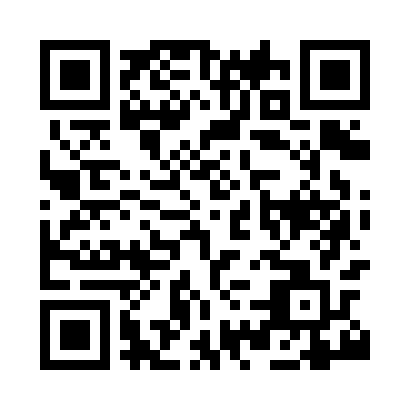 Ramadan times for Ardfern, South Lanarkshire, UKMon 11 Mar 2024 - Wed 10 Apr 2024High Latitude Method: Angle Based RulePrayer Calculation Method: Islamic Society of North AmericaAsar Calculation Method: HanafiPrayer times provided by https://www.salahtimes.comDateDayFajrSuhurSunriseDhuhrAsrIftarMaghribIsha11Mon5:045:046:4712:324:166:186:188:0112Tue5:015:016:4412:324:186:206:208:0313Wed4:594:596:4212:314:206:226:228:0614Thu4:564:566:3912:314:226:246:248:0815Fri4:534:536:3612:314:236:276:278:1016Sat4:504:506:3412:314:256:296:298:1317Sun4:474:476:3112:304:276:316:318:1518Mon4:444:446:2912:304:286:336:338:1719Tue4:414:416:2612:304:306:356:358:2020Wed4:384:386:2312:294:326:376:378:2221Thu4:364:366:2112:294:336:396:398:2422Fri4:334:336:1812:294:356:416:418:2723Sat4:294:296:1512:294:376:436:438:2924Sun4:264:266:1312:284:386:456:458:3225Mon4:234:236:1012:284:406:476:478:3426Tue4:204:206:0712:284:416:496:498:3727Wed4:174:176:0512:274:436:516:518:3928Thu4:144:146:0212:274:456:536:538:4229Fri4:114:115:5912:274:466:556:558:4430Sat4:084:085:5712:264:486:576:578:4731Sun5:055:056:541:265:497:597:599:491Mon5:015:016:511:265:518:028:029:522Tue4:584:586:491:265:528:048:049:553Wed4:554:556:461:255:548:068:069:574Thu4:514:516:431:255:558:088:0810:005Fri4:484:486:411:255:578:108:1010:036Sat4:454:456:381:245:588:128:1210:067Sun4:414:416:361:246:008:148:1410:098Mon4:384:386:331:246:018:168:1610:119Tue4:354:356:301:246:028:188:1810:1410Wed4:314:316:281:236:048:208:2010:17